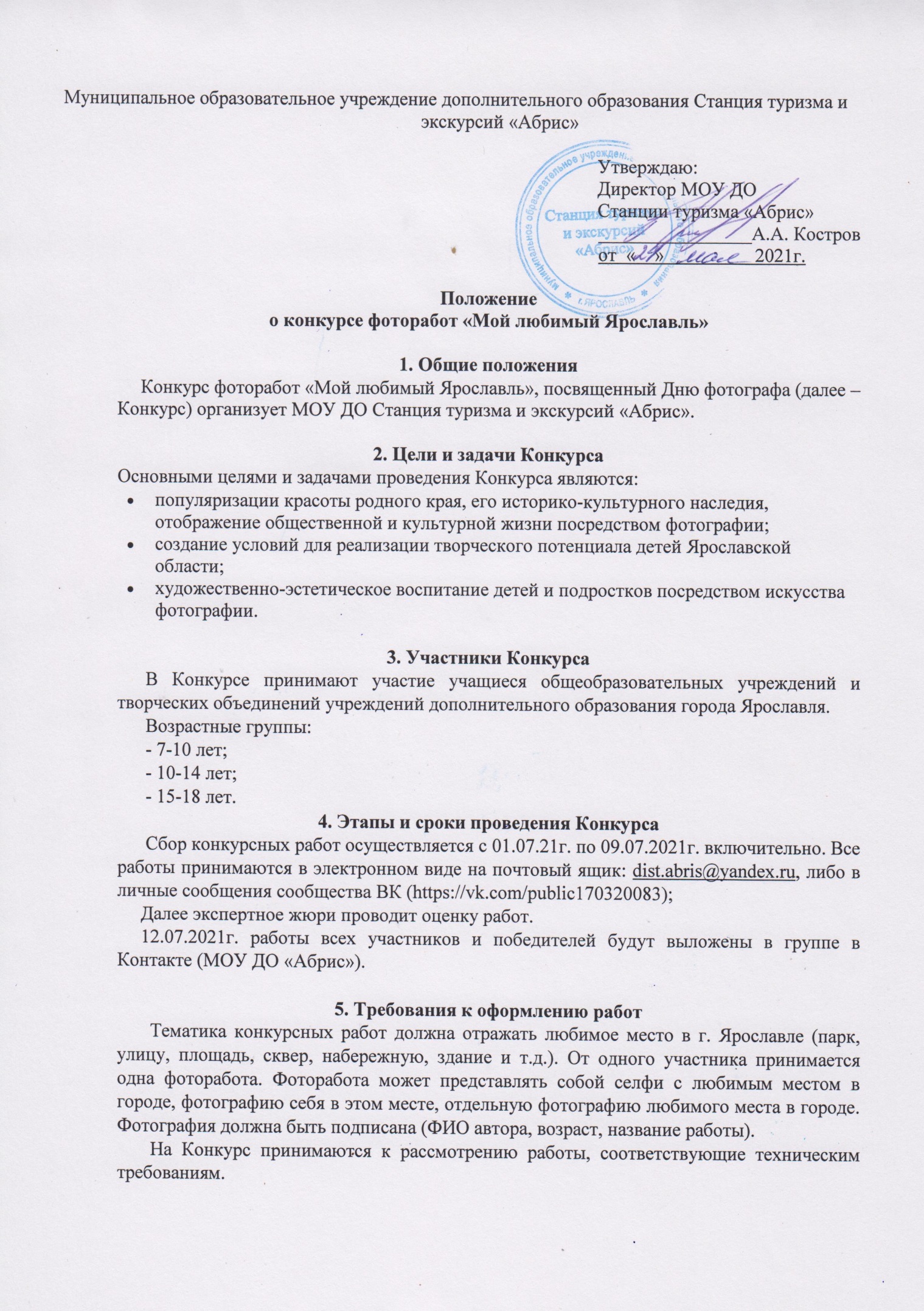 Для фоторабот: формат файла – jpeg; размер файла – до 5 мб. содержание фоторабот не должно противоречить законодательству РФ и нормам морали. фотоколлажи конкурсной оценке не подлежат; представленная работа должна соответствовать заданной тематике конкурса; творческая новизна; оригинальность.         Не допускается значительная цифровая корректировка фото работ: возможно использование фильтров и минимальное использование программы фотошоп. Возможна очистка от шумов, незначительная корректировка яркости и контрастности. В случае вопросов по поводу технического качества материалов, организатор может запросить файлы RAW или исходные диапозитивы.6. Состав жюри Состав жюри представлен в Приложение № 1.7. Порядок организации и проведения Конкурса       Для организационно-методического обеспечения проведения Конкурса создаётся оргкомитет. Оргкомитет Конкурса оставляет за собой правоотклонять работы в случае возникновения сомнений в авторстве работ участника до выяснения ситуации; работы, противоречащие законодательству Российской Федерации.      Поступившие на Конкурс материалы, соответствующие требованиям настоящего Положения, передаются на рассмотрение жюри, которое проводит оценку поступивших работ.       Работы, не соответствующие критериям, будут отклонены членами жюри, о чём автор получит уведомление по электронному адресу (e-mail), указанному при подаче заявки на участие в конкурсе.     Жюри оценивает работы по 10-балльной системе. Победители Конкурса определяются на основании среднего балла.8. Подведение итогов Конкурса и награждение победителей      Победители Конкурса награждаются дипломами (дипломы будут направлены победителям в электронном виде на почтовый ящик, с которого была отправлена фоторабота). Информация об участниках и победителях будет размещена на сайте МОУ ДО Станции туризма «Абрис» (https://cdo-abris.edu.yar.ru/index.html) и в группе ВКонтакте (https://vk.com/public170320083). 9. Авторские права9.1. Ответственность за соблюдение авторских прав несёт участник Конкурса, предоставивший материалы. 9.2. Участники Конкурса автоматически дают согласие на обработку своих персональных данных. 